Как сделать знакомство малыша с домом максимально комфортным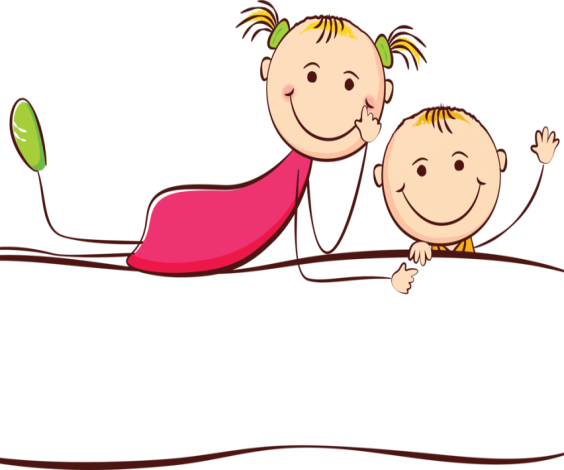 Чтобы было проще представить, что происходит с ребёнком во время первых дней освоения нового дома, попробуйте вообразить себе, что вы неожиданно оказались на чужой планете, где море новых непонятных ощущений, а каждый незнакомый шорох содержит угрозу и единственный кто может помочь ему почувствовать себя в безопасности, это вы.С чего же начать?Попробуем разобраться с этим вопросом, дать некоторые рекомендации как сгладить возможные проблемы и упростить ребёнку привыкание к семье и её укладу.Попасть из одной ситуации, пусть плохой, но привычной, в другую, может быть, лучшую, но пока неопределенную, ребенку страшно. Он испытывает эмоциональное перенапряжение, которое и управляет его поведением.Важно максимально сузить для ребенка поле неопределенности. Позвольте ему сначала достаточно ознакомиться с домом и его домочадцами, домашними животными, используя язык поддержки и поощрения. Уточните предпочтения ребёнка в еде, в одежде, в особенностях сна, режима.  	Первое время старайтесь быть с ребёнком как можно чаще вместе, разговаривайте с ним. Говорите с ним о том, что ему интересно, внимательно слушайте всё что он рассказывает, поинтересуйтесь, чем ему хотелось бы заняться, что вообще он любит делать. Вы можете обсуждать и планировать дела вместе, давать конкретные советы по поводу какой-либо деятельности или просто поговорить об отвлеченном. Рассказывайте о себе, о своем детстве, о впечатлениях и переживаниях тех лет. Словом, открывайтесь навстречу. И не важно будет ли это общение "глаза в глаза" или просто разговор за каким-нибудь занятием, к примеру, за лепкой пельменей, за чаем или в дороге, когда сама обстановка и монотонный пейзаж за окном настраивают на откровенность. Словом, лучший вариант — когда это происходит ненавязчиво, само собой, и потому никого не ранит и не заставляет внутренне напрягаться. 	Не стоит перегружать ребёнка эмоциональными впечатлениями, ограничьте встречи с другими взрослыми и детьми. Гости и родственники вполне могут подождать некоторое время, пока ребёнок немного адаптируется и почувствует себя в доме увереннее. Если что-то ребёнку особенно нравится: игрушки, еда, не старайтесь выдать это всё сразу и в максимальных количествах. Умеренность и постепенность в это время для ребёнка гораздо важнее мер по компенсации обделённости его в чём либо.Инициируйте положительное взаимодействие с ребенком, проявляйте внимание и заинтересованность его делами и чувствами, задавайте вопросы и выражайте тепло и участие, даже если ребенок кажется равнодушным или угрюмым.Важно: не ждите ответного тепла сразу. Дети часто чувствуют себя растерянными в новом месте и при таких серьезных изменениях в своей жизни.  В этот период важно дать ребенку понять, что его здесь ждали, к его появлению готовились все члены семьи.Подготовила педагог-психолог ГБУ «Старооскольский центр развития и социализации детейфизкультурно-спортивной направленности «Старт»Водопьянова Людмила Николаевна